	Женева, 27 февраля 2017 годаУважаемая госпожа,
уважаемый господин,1	В соответствии с Циркуляром 233 БСЭ от 20 сентября 2016 года и согласно п. 9.5 Резолюции 1 (Пересм. Хаммамет, 2016 г.) сообщаю вам, что 28 Государств-Членов, принимавших участие в последнем собрании 13-й Исследовательской комиссии, утвердили текст проекта новой Рекомендации МСЭ-Т Y.2773 "Модели и метрики рабочих характеристик для углубленной проверки пакетов" на своем пленарном заседании, состоявшемся 17 февраля 2017 года. Резюме этой новой Рекомендации приводится в Приложении 1.2	Имеющаяся патентная информация доступна в онлайновом режиме на веб-сайте МСЭ-T.3	Текст предварительно опубликованной Рекомендации размещен на веб-сайте МСЭ-Т по адресу: http://www.itu.int/rec/T-REC-Y.4	Текст данной Рекомендации будет опубликован МСЭ в ближайшее время.С уважением,Чхе Суб Ли
Директор Бюро
стандартизации электросвязиПриложение: 1ПРИЛОЖЕНИЕ 1
(к Циркуляру 13 БСЭ)Резюме новой Рекомендации МСЭ-T Y.2773Резюме новой Рекомендации МСЭ-T Y.2773 (2017 г.) "Модели и метрики рабочих характеристик для углубленной проверки пакетов"В Рекомендации МСЭ-T Y.2773 определены модели и метрики рабочих характеристик углубленной проверки пакетов в развивающихся сетях. В этой Рекомендации описаны модели рабочих характеристик, определяемые углубленной проверкой пакетов (DPI), и точка измерения метрик рабочих характеристик DPI. В Рекомендации описаны также методы классификации метрик рабочих характеристик DPI. Наряду с этим в настоящей Рекомендации определен шаблон для описания рабочих характеристик DPI и определяемых DPI метрик рабочих характеристик.______________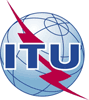 Международный союз электросвязиБюро стандартизации электросвязиОсн.:Циркуляр 13 БСЭ
SG13/TK–	Администрациям Государств – Членов СоюзаТел.:
Факс:
Эл. почта:+41 22 730 5126
+41 22 730 5853
tsbsg13@itu.intКопии:–	Членам Сектора МСЭ-Т–	Ассоциированным членам МСЭ-Т–	Академическим организациям − Членам МСЭ–	Председателю и заместителям председателя 13-й Исследовательской комиссии МСЭ-Т–	Директору Бюро развития электросвязи–	Директору Бюро радиосвязиПредмет:Утверждение новой Рекомендации МСЭ-Т Y.2773 "Модели и метрики рабочих характеристик для углубленной проверки пакетов"Утверждение новой Рекомендации МСЭ-Т Y.2773 "Модели и метрики рабочих характеристик для углубленной проверки пакетов"Утверждение новой Рекомендации МСЭ-Т Y.2773 "Модели и метрики рабочих характеристик для углубленной проверки пакетов"